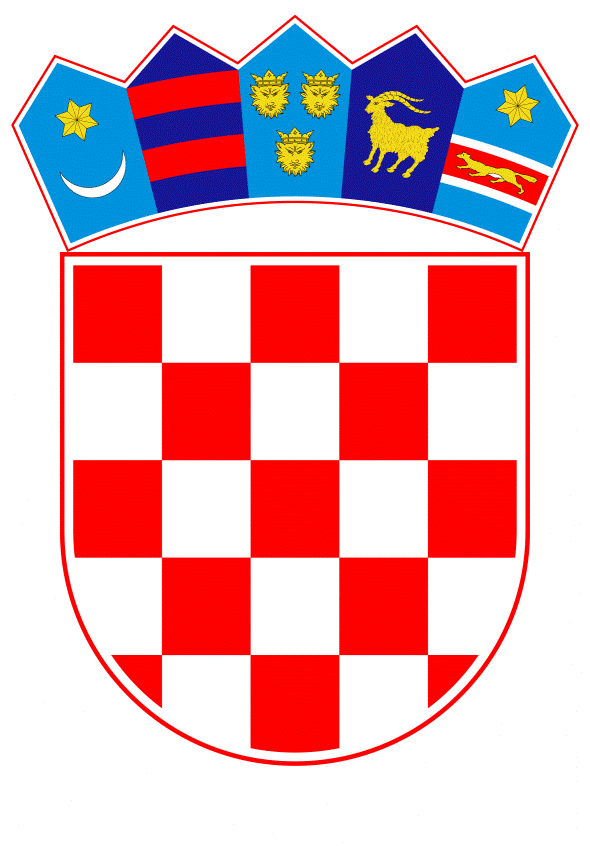 VLADA REPUBLIKE HRVATSKEZagreb, 11. siječnja 2024.______________________________________________________________________________________________________________________________________________________________________________________________________________________________Banski dvori | Trg Sv. Marka 2 | 10000 Zagreb | tel. 01 4569 222 | vlada.gov.hrPRIJEDLOGNa temelju članka 10. stavka 1. Zakona o procjeni učinaka propisa („Narodne novine“, br. 44/17.) i članka 31. stavka 3. Zakona o Vladi Republike Hrvatske („Narodne novine“, br. 150/11., 119/14., 93/16., 116/18 .i 80/22.), Vlada Republike Hrvatske je na sjednici održanoj________2024. donijelaZ A K L J U Č A K Donosi se Plan zakonodavnih aktivnosti za 2024. godinu (u daljnjem tekstu: Plan zakonodavnih aktivnosti) u tekstu koji je Vladi Republike Hrvatske predložio Ured za zakonodavstvo aktom, KLASA: 002-02/23-02/21, URBROJ: 50501-9/1-23-01, od 12. prosinca 2023. 2.	Plan zakonodavnih aktivnosti nalazi se u prilogu ovoga Zaključka i čini njegov sastavni dio. 3.	Zadužuju se tijela državne uprave da kao stručni nositelji izrade propisa iz Plana zakonodavnih aktivnosti ažurno izvršavaju zadatke predviđene Planom zakonodavnih aktivnosti i da o svim promjenama redovito izvještavaju Ured za zakonodavstvo.4.	Zadužuje se Ured za zakonodavstvo da redovito izvještava stručna radna tijela Vlade Republike Hrvatske o provedbi Plana zakonodavnih aktivnosti, s posebnim osvrtom na status postupka procjene učinaka propisa vezano za zakonske prijedloge u tekućem tromjesečju.5.	Zadužuje se Ured za zakonodavstvo da ovaj Zaključak i Plan zakonodavnih aktivnosti objavi na svojim mrežnim stranicama.  KLASA: URBROJ: Zagreb, 															PREDSJEDNIK    mr.sc. Andrej PlenkovićOBRAZLOŽENJEVlada Republike Hrvatske, na prijedlog Ureda za zakonodavstvo, temeljem članka 10. stavka 1. Zakona o procjeni učinaka propisa („Narodne novine“, broj 44/17) donosi Plan zakonodavnih aktivnosti za 2024. godinu (u nastavku: Plan zakonodavnih aktivnosti) koji sadrži zakone koji se u 2024. godini planiraju uputiti u proceduru donošenja. U okviru Plana zakonodavnih aktivnosti u idućoj godini planirano je ukupno 92 zakona od toga za njih 4 planira se provesti postupak procjene učinaka propisa. Nacrti prijedloga zakona za koje će se provesti procjena učinaka propisa označeni su oznakom "PUP". Nacrti prijedloga zakona koji se planiraju za usklađivanje s pravnom stečevinom Europske unije označeni su oznakom "EU". Nacrti prijedloga zakona koji su dio programa rada Vlade Republike Hrvatske, drugog strateškog akta ili reformske mjere označeni su oznakom "RM". Podaci u Planu zakonodavnih aktivnosti iskazuju se po aktivnostima planiranim u tromjesečnim razdobljima.Prijedlog Plana zakonodavnih aktivnosti izrađen je sukladno dostavljenim prijedlozima planova propisa tijela državne uprave. Zaključkom se zadužuju tijela državne uprave da kao stručni nositelji izrade propisa iz Plana zakonodavnih aktivnosti ažurno izvršavaju zadatke predviđene Planom zakonodavnih aktivnosti i da o svim promjenama redovito izvještaju Ured za zakonodavstvo. Ujedno se zadužuje Ured za zakonodavstvo da redovito izvještava stručna radna tijela Vlade Republike Hrvatske o provedbi Plana zakonodavnih aktivnosti, s posebnim osvrtom na status postupka procjene učinaka propisa vezano za zakonske prijedloge u tekućem tromjesečju.Predlagatelj:Ured za zakonodavstvoPredmet:Prijedlog plana zakonodavnih aktivnosti za 2024. godinu